ПРАВИТЕЛЬСТВО РОССИЙСКОЙ ФЕДЕРАЦИИПОСТАНОВЛЕНИЕот 21 октября 2022 г. N 1880О ВНЕСЕНИИ ИЗМЕНЕНИЙВ ПУНКТ 1 ПОСТАНОВЛЕНИЯ ПРАВИТЕЛЬСТВА РОССИЙСКОЙ ФЕДЕРАЦИИОТ 16 АПРЕЛЯ 2022 Г. N 680Правительство Российской Федерации постановляет:1. Внести следующие изменения в пункт 1 постановления Правительства Российской Федерации от 16 апреля 2022 г. N 680 "Об установлении порядка и случаев изменения существенных условий государственных и муниципальных контрактов, предметом которых является выполнение работ по строительству, реконструкции, капитальному ремонту, сносу объекта капитального строительства, проведение работ по сохранению объектов культурного наследия" (Собрание законодательства Российской Федерации, 2022, N 17, ст. 2894; N 32, ст. 5825):а) в абзаце первом слова "в 2022 году" заменить словами "в 2022 - 2023 годах";б) в подпункте "ж" предложение второе исключить.2. Настоящее постановление вступает в силу со дня его официального опубликования.Председатель ПравительстваРоссийской ФедерацииМ.МИШУСТИН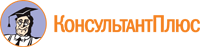 